AССОЦИАЦИЯ РЫБОПРОМЫШЛЕННИКОВ САХАЛИНАSakhalin’s Fishery Industrial Association  693000  Россия,  г. Южно-Сахалинск, ул. Карла Маркса, 51-А, офис № 26  (4242)  723208,  факс (4242) 723209 E-mail:ARSAKH@MAIL.ruS F I A,  51-А, № 26, Karl Marks Str. Yuzhno-Sakhalinsk, Russia, 693000исх. №      от 02.04.2015 г.Помощнику Президента РФ  начальнику Контрольного управления Президента РФ  К.А. ЧуйченкоУважаемый Константин Анатольевич!В Государственную думу Федерального собрания Российской Федерации внесен проекта Федерального закона № 68 14 97-6 «О  внесении изменений в Федеральный закон «О рыболовстве и сохранении водных биологических ресурсов», предусматривающий запрет на осуществление промышленного и прибрежного рыболовства в отношении анадромных видов рыб с использованием дрифтерных сетей, в том числе в исключительной экономической зоне Российской Федерации». При этом Пояснительная записка к законопроекту содержит доводы не соответствующие истинному состоянию государственного управления промыслом тихоокеанских лососей. Ни один из пунктов не имеет подтверждения от компетентных госорганов и основан на предположениях, которые, как мы полагаем, инсценированы на ложных, неточных или искаженных сведениях, наносящих ущерб рыбохозяйственному комплексу России, искажающих деятельность госструктур управляющих и контролирующих рыболовство. Псевдодоводы, о губительном воздействии дрифтерного промысла на запасы тихоокеанских лососей представлены так предвзято, что позволили ввести  в заблуждение представителей органов власти. Как пример, заявление о создании, в случае закрытия дрифтерного промысла, 3825 рабочих мест не имеет ничего общего с научной работой С.А. Синякова «Рыбная промышленность и промысел лососей в сравнении с другими отраслями экономики в регионах Дальнего Востока». Кроме того абсурдность Пояснительной записки подтверждается данными, приведенными в «Стратегии развития рыбохозяйственного комплекса Камчатского края на период до 2020 года», которая утверждена правительством края и размещена на его сайте. Вероятно авторы записки не сочли нужным ознакомиться с документом, который лег в основу программы развития рыбохозяйственного комплекса Камчатки.Также обращаем Ваше внимание на то, что законопроект, запрещающий дрифтерный промысел лососей ранее, в 2009 году, уже вносился и, получил отрицательное заключение. Тогда В.В. Путиным - Председателем Правительства РФ при правительстве была создана межведомственная комиссия, которую возглавил В. Зубков. Комиссия рассмотрела все доводы, представленные заинтересованными ведомствами и службами и, вынесла заключение о нецелесообразности закрытия дрифтерного промысла. Это решение было утверждено В. Путиным 12 июня 2009 г. В результате в 2010 году на аукцион были выставлены доли квот на право добычи тихоокеанских лососей дрифтерным способом. 13 рыбопромысловых компаний, по результатам торгов, заплатив в общей сложности 255 млн. рублей, заключили с государством, в лице Росрыболовства, договоры на право добычи в тихоокеанских лососей в экономзоне России течении 10 лет, до 2020 года.Имея, как минимум, десятилетнюю перспективу деятельности, предприятия основательно обновили свой промысловый флот, проведя реновацию имеющихся и покупку новых судов, что потребовало значительных финансовых инвестиций.В 2013 году была предпринята очередная попытка по закрытию дрифтерного промысла. В связи, с чем Аппарат Правительства РФ своим письмом от 20.06.2013г. запросил Росрыболовство дать отзывы на обращение Министра природных ресурсов С. Донского о поэтапном прекращении дрифтерного промысла. На этот запрос, Росрыболовством за подписью заместителя руководителя В.И. Соколова, был подготовлен обстоятельный ответ-анализ, который резюмировал: "В настоящее время основания для постановки вопроса о поэтапном прекращении дрифтерного промысла отсутствуют.Дрифтерный лов в настоящее время не может рассматриваться в числе угроз воспроизводству российских лососей как по причине незначительных масштабов в сравнении с общим выловом, так и по причине того, что его объем и режим изъятия поддается эффективному управлению и всегда могут быть приведены в соответствие с состоянием запаса». Уже в этом году, 27 февраля, на запрос от 25.02.2015 №У04-195 Управления науки и образования Росрыболовства о статистических и аналитических сведениях об экономических потерях и экологических угрозах при осуществлении промышленного и прибрежного рыболовства анадромных видов рыб с использованием дрифтерных сетей, ВНИРО был подготовлен ответ, который констатировал:Дрифтерный промысел лососей выпускает более высококачественную продукцию по сравнению с прибрежным и осуществляется в той же системе законодательного регулирования и налогообложения, что и прибрежный промысел.Как источник занятости дрифтерный промысел в 2,6 раза более эффективен, чем рыбохозяйственный комплекс Камчатки в целом.На 1 работника в среднем за год в дрифтерном промысле выплачивается в 2,7 раза больше налогов и сборов, чем в рыбохозяйственном комплексе Камчатки в целом.Экономические потери при осуществлении дрифтерного промысла в сравнении с прибрежным промыслом отсутствуют.Экологические угрозы устойчивому воспроизводству лососей, птиц и морских млекопитающих при проведении дрифтерного промысла отсутствуютОднако, позднее, по непонятным причинам, это обоснование ВНИРО было отозвано, что вызывает опасение за актуальность в оценке угроз, которые может наносить дрифтерный промысел окружающей среде. В тоже время, основываясь на выводах отраслевой науки о том, что до 50% запаса лососей (под запасом понимается количество лосося необходимого для нереста плюс количество лосося добываемого всеми видами рыболовства) гибнет и поедается морскими животными на путях миграций, реальная перспектива увеличения добычи высокоценного дикого лосося, как мы полагаем, будет в регулируемом дрифтерном промысле в ИЭЗ России. Учитывая, что выеданию в полной мере подвергается и искусственно разведенный на лососевых рыбоводных заводах (ЛРЗ) лосось, то огромные бюджетные и внебюджетные средства, потраченные в рамках программ развития рыбохозяйственных комплексов приморских субъектов Дальнего Востока, и предусматривающие наращивание ресурсной базы за счет увеличения количества ЛРЗ будут, условно говоря, «съедены морскими животными». Надеемся, что отраслевая наука предложит оптимальные методы управления промыслом тихоокеанских лососей  за счет регулирования численности морского зверя, что имело место в 80-е годы и было оправдано с экономической и экологической стороны.Учитывая значимость лососевого промысла (второй после минтая по объёмам добычи, первый по социальной значимости), как для Сахалинской области, так и для рыбохозяйственного комплекса России, просим Вас, уважаемый Константин Анатольевич, в рамках своих полномочий провести проверку подготовки материалов по обоснованию внесения поправок в закон о рыболовстве, исключить дезинформацию руководителей государства и депутатов.  С уважением, Президент НКО АРС                                                                  Д.В. Матвеев                             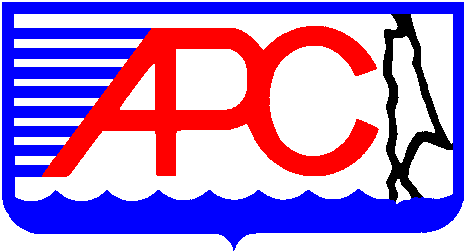 